Application for New membership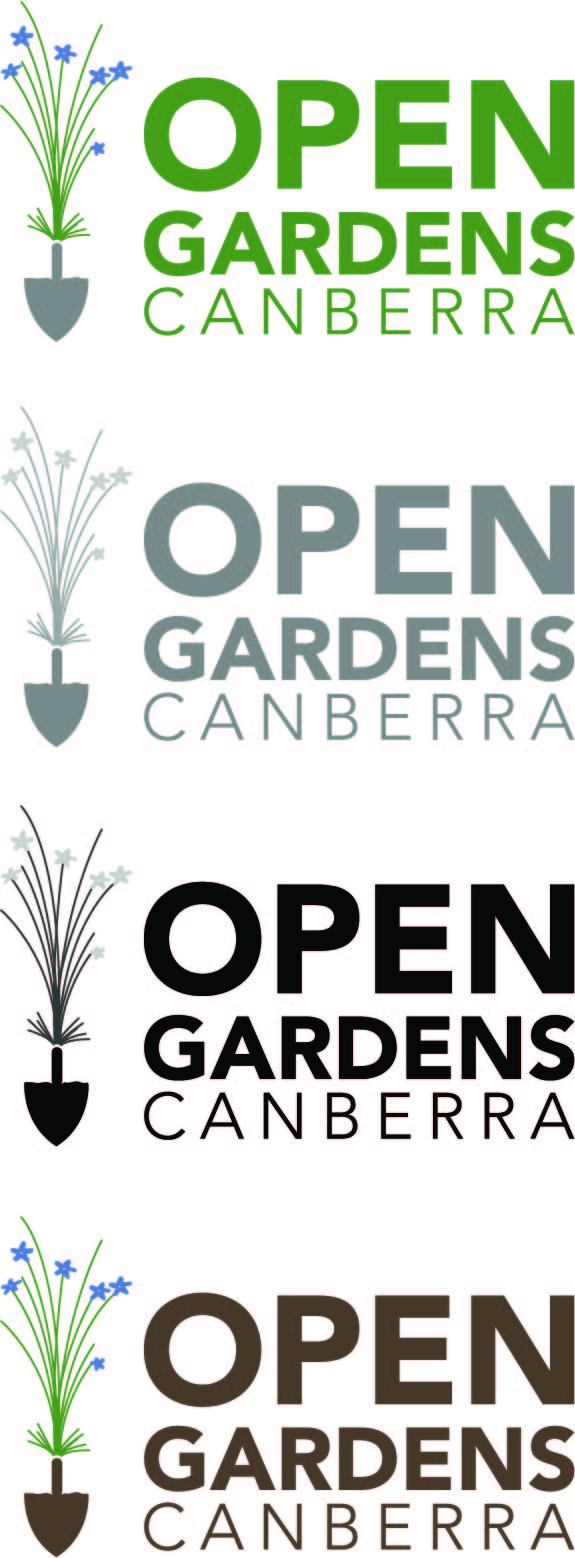 (one for each person please)Consent: I agree to support the objects of Open Gardens Canberra Inc and to abide by the association’s Rules. (The Rules of the association which includes the objects can be found at www.opengardenscanberra.org.au.)Signed:  ………………………………………………………Date:      /  /     Title (please select)Title (please select)Ms	 Mrs  Miss   Mr   Dr   Other:      Ms	 Mrs  Miss   Mr   Dr   Other:      Ms	 Mrs  Miss   Mr   Dr   Other:      Ms	 Mrs  Miss   Mr   Dr   Other:      Ms	 Mrs  Miss   Mr   Dr   Other:      Ms	 Mrs  Miss   Mr   Dr   Other:      First name (required)First name (required)Surname (required)Surname (required)Address (required)Address (required)Street      Street      Street      Street      Street      Street      Address (required)Address (required)Suburb      Suburb      Suburb      Suburb      State      Postcode      PhoneMobileEmailWebsite (if relevant)Website (if relevant)Website (if relevant)Qualifications (if relevant)Qualifications (if relevant)Qualifications (if relevant)Occupation (if relevant)Occupation (if relevant)Occupation (if relevant)Special garden interestsSpecial garden interestsSpecial garden interestsI can help Open Gardens Canberra by:I can help Open Gardens Canberra by:I can help Open Gardens Canberra by:I can help Open Gardens Canberra by:Annual membership fee is $25.00 You can pay by:Annual membership fee is $25.00 You can pay by:Annual membership fee is $25.00 You can pay by:Annual membership fee is $25.00 You can pay by: Opening my garden Helping at an open garden Selecting gardens Publicity Social media Distributing flyers Admin Other:       Opening my garden Helping at an open garden Selecting gardens Publicity Social media Distributing flyers Admin Other:       Opening my garden Helping at an open garden Selecting gardens Publicity Social media Distributing flyers Admin Other:       Opening my garden Helping at an open garden Selecting gardens Publicity Social media Distributing flyers Admin Other:       Cash (at an open garden or other event) Cheque payable to Open Gardens Canberra Inc. Please send cheque with this form to:	Membership Officer	Open Gardens Canberra Inc.	PO Box 344	Jamison Centre   ACT   2614 Direct bank transfer to:	BSB: 633000	Account No.: 155187628	Account Name: Open Gardens Canberra Inc	Reference: Include your nameMail this form to the address above or email to treasurer@opengardenscanberra.org.au Cash (at an open garden or other event) Cheque payable to Open Gardens Canberra Inc. Please send cheque with this form to:	Membership Officer	Open Gardens Canberra Inc.	PO Box 344	Jamison Centre   ACT   2614 Direct bank transfer to:	BSB: 633000	Account No.: 155187628	Account Name: Open Gardens Canberra Inc	Reference: Include your nameMail this form to the address above or email to treasurer@opengardenscanberra.org.au Cash (at an open garden or other event) Cheque payable to Open Gardens Canberra Inc. Please send cheque with this form to:	Membership Officer	Open Gardens Canberra Inc.	PO Box 344	Jamison Centre   ACT   2614 Direct bank transfer to:	BSB: 633000	Account No.: 155187628	Account Name: Open Gardens Canberra Inc	Reference: Include your nameMail this form to the address above or email to treasurer@opengardenscanberra.org.au Cash (at an open garden or other event) Cheque payable to Open Gardens Canberra Inc. Please send cheque with this form to:	Membership Officer	Open Gardens Canberra Inc.	PO Box 344	Jamison Centre   ACT   2614 Direct bank transfer to:	BSB: 633000	Account No.: 155187628	Account Name: Open Gardens Canberra Inc	Reference: Include your nameMail this form to the address above or email to treasurer@opengardenscanberra.org.au